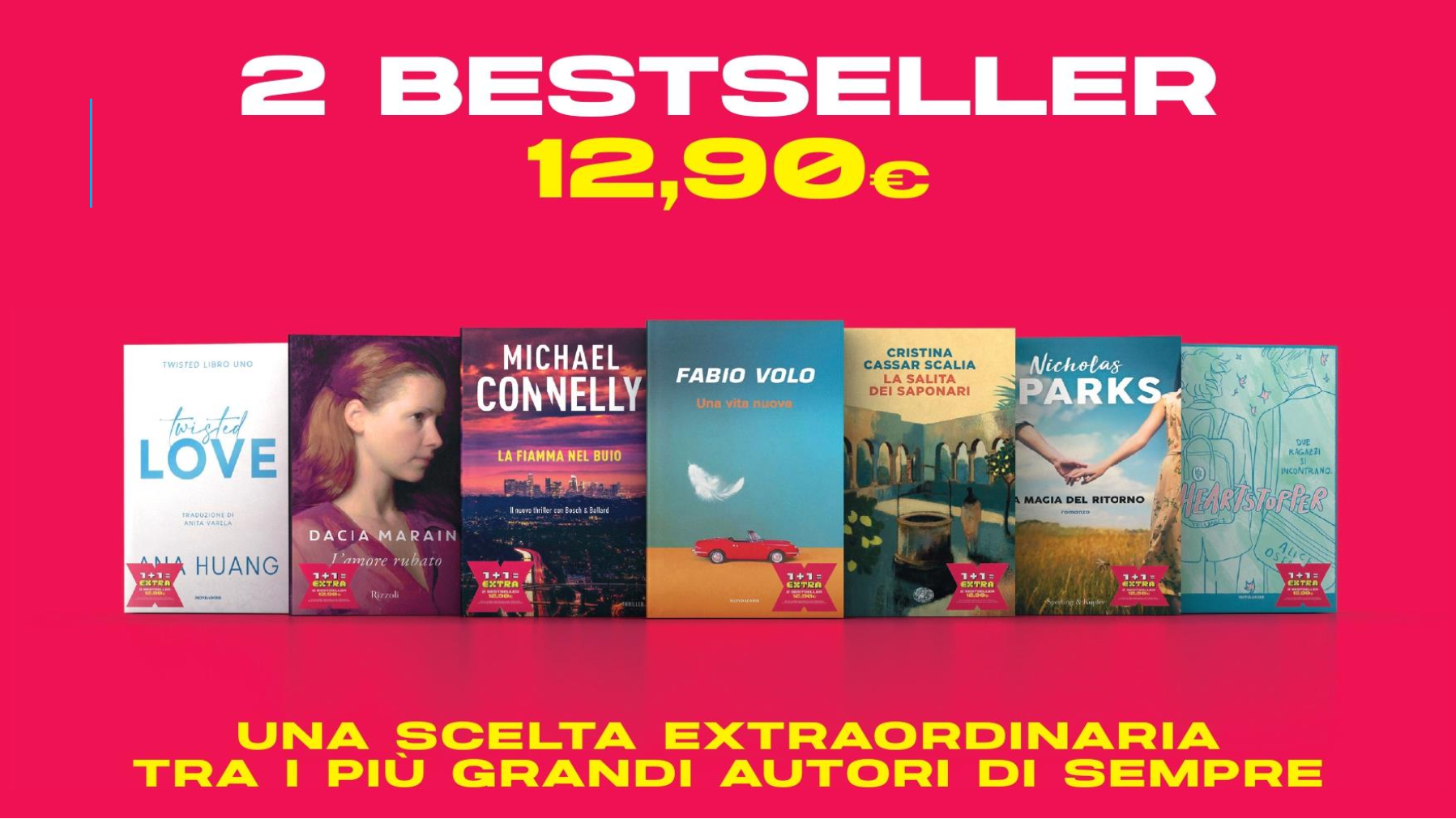 1+1 = EXTRA - 2024Periodo: dal 13 febbraio 2024 N°titoli: 48 del GruppoMeccanica: acquisto di 2 libri a 12,90Codice prodotto: 9788804787747Materiali punto vendita:Espositore a panca 9788804985266Kit libreria 97888049852734 segnascaffali+1 locandina verticale.Assortimento A - 9788804985242Valore 1.032€  - Copie 160Assortimento B - 9788804985259Valore 567,60€ - Copie 88 (l’immagine dell’assortimento è imprecisa: indica 87 copie)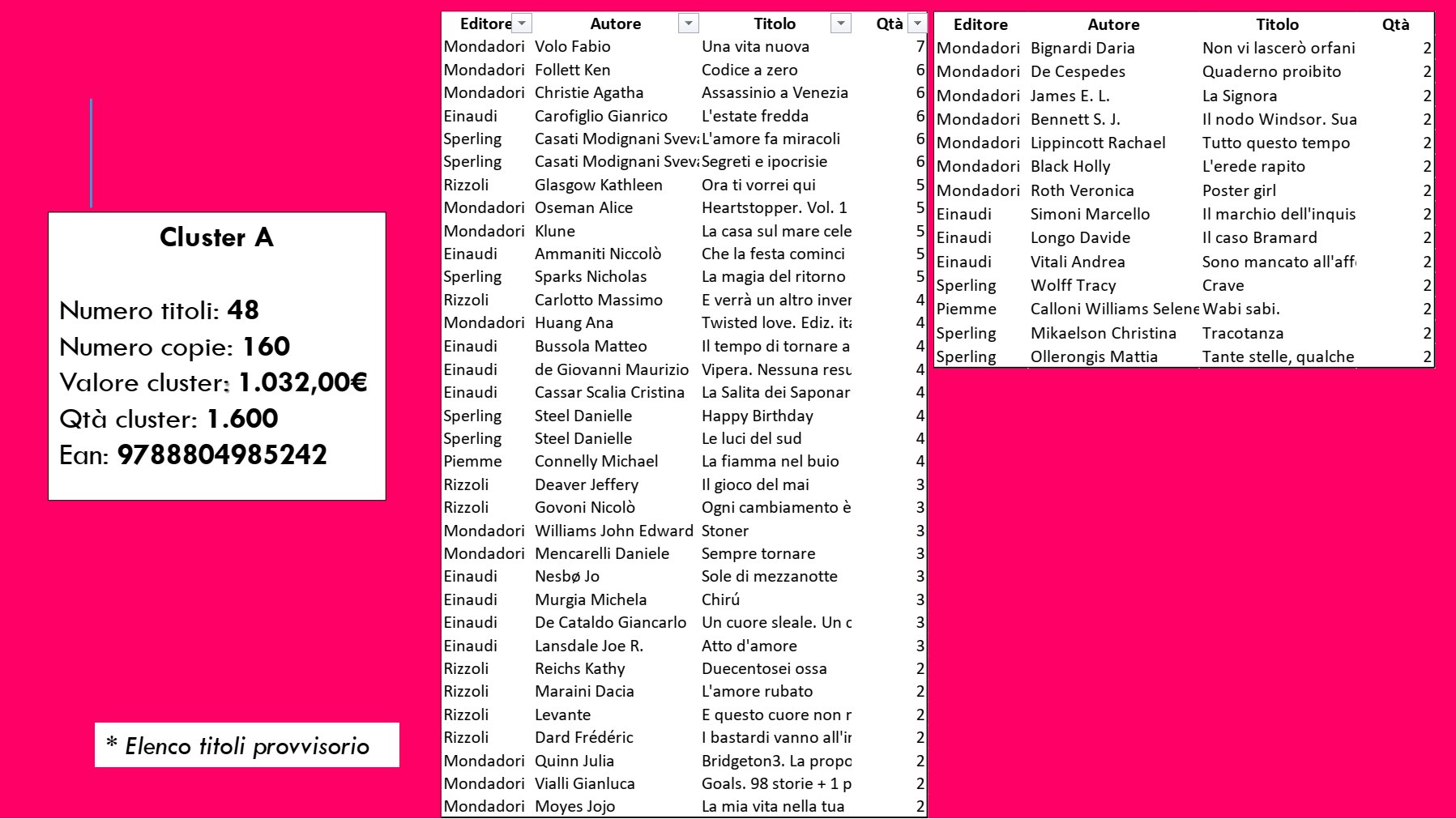 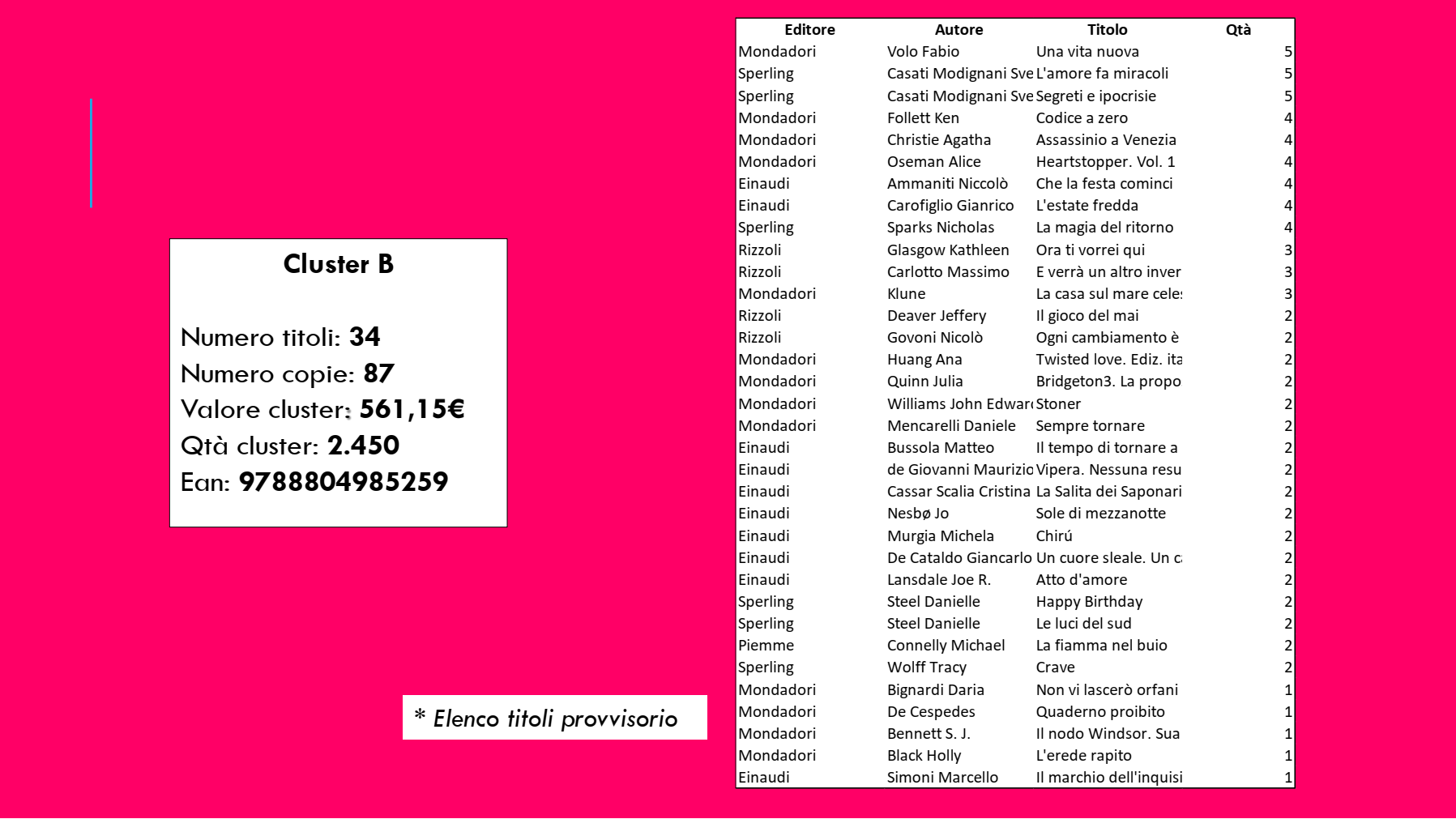 